XXV Традиционные массовые соревнования по спортивному ориентированию «Московский Компас - 2016»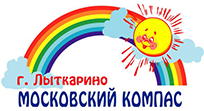 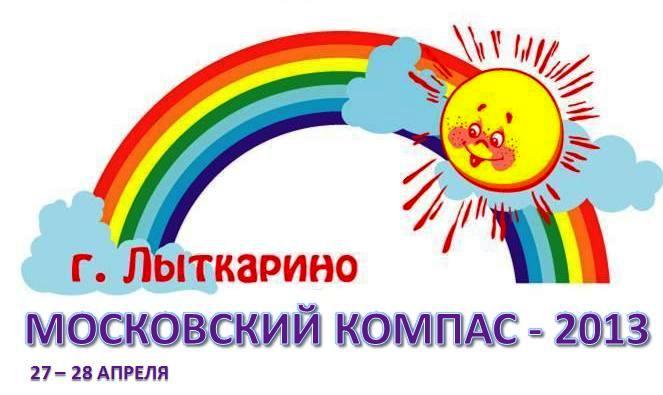 55-ЛЕТИЮ ПОЛЕТА ПЕРВОГО ЧЕЛОВЕКА В КОСМОС  ПОСВЯЩАЕТСЯПресс-релиз.Оргкомитет  ХХV всероссийских массовых соревнований по спортивному ориентированию «Московский Компас–2016» имеет честь пригласить представителей средств массовой информации для освещения в СМИ соревнований «Московский Компас–2016».Дата проведения – 23 и 24 апреля 2016 годаМесто проведения – лесопарковая зона в районе города ЛыткариноУчастники соревнований – представители 36 регионов Российской Федерации от Калининграда до ВладивостокаВ соревнованиях принимают участие сильнейшие спортсмены Российской Федерации, чемпионы России, Европы и мира, члены сборных команд России, Москвы, Московской области, других регионов нашей необъятной Родины.XXV традиционные массовые соревнования по спортивному ориентированию«Московский Компас - 2016» - это спортивный праздник для всех участников и зрителей! Это:2 дня в весеннем подмосковном лесу на свежем воздухе;3500 участников от 6 до 90 лет каждый день;60 возрастных групп;Дистанции от 1,3  до 9,5 км. 150 контрольных пунктов, оборудованных станциями электронной отметки;Элитные спортсмены - сборные команды России, Москвы, Московской области соревнуются на специально подготовленных трассах;В программе - отдельные соревнования в дисциплине «Спортивный Лабиринт»: на глазах у зрителей необходимо безошибочно как можно быстрее преодолеть дистанцию специального спортивного лабиринта.Для самых маленьких работает настоящий детский сад.Безошибочное прохождение дистанций на местности и в «Спортивном лабиринте» контролирует система электронной отметки SportIdent; Программу каждого дня соревнований завершает «Церемония награждения»: каждый день разыгрываются 56 комплектов наград;А также буфеты, торгово-спортивный городок, пресс-центр, фотоателье, и еще многое-многое другое.«Московский Компас–2016» - это спортивный праздник на свежем воздухе, в котором может принять участие любой желающий!Программа соревнованийЧто такое спортивное ориентирование?Это вид спорта, в котором участники соревнований с помощью компаса, подробной карты, а также собственных навыков и умений должны как можно быстрее преодолеть заданную дистанцию, состоящую из контрольных пунктов (КП). КП нанесены на специальную, очень подробную спортивную карту, пронумерованы и соединены линиями. На местности КП установлены на определенные ориентиры: ямы, бугры, корни упавших деревьев, тропинки и другие ориентиры, которые необходимо найти в лесу. Побеждает спортсмен, преодолевший дистанцию с лучшим результатом. Спортивное ориентирование предъявляет к участникам соревнований высокие требования к общей и специальной выносливости, ловкости, технике бега по пересечённой местности, зрительной памяти, «умении читать» карту и сравнивать её с местностью в условиях больших физических нагрузок.Проезд на соревнования:От МКАД по Ново-Рязанскому шоссе до поворота на город Лыткарино, далее по Лыткаринскому шоссе примерно 3 км (смотрите схему и указатели). Автобус № 348 от метро «Котельники», маршрутное такси № 538  от м. «Кузьминки».Остановка: г.Лыткарино, кв-л 3а. Далее по указателям до центра соревнований.Оргкомитет соревнований:140080, г. Лыткарино Московской области, ул. Комсомольская, д.34, МУДО СДЮШОР. Телефон/Факс +7 (495) 552-63-90,e-mail: olimpia-orient@inbox.ruСайт соревнований:   www.moscompass.ru/mkКонтакты для СМИ:   Соловьев Алескандр Дмитриевичтел. (495) 552-63-90,  (965) 332-48-84, e-mail  olimpia-orient@inbox.ruПодробные схемы проезда и Центра соревнований размещены на сайте соревнований www.moscompass.ru/mk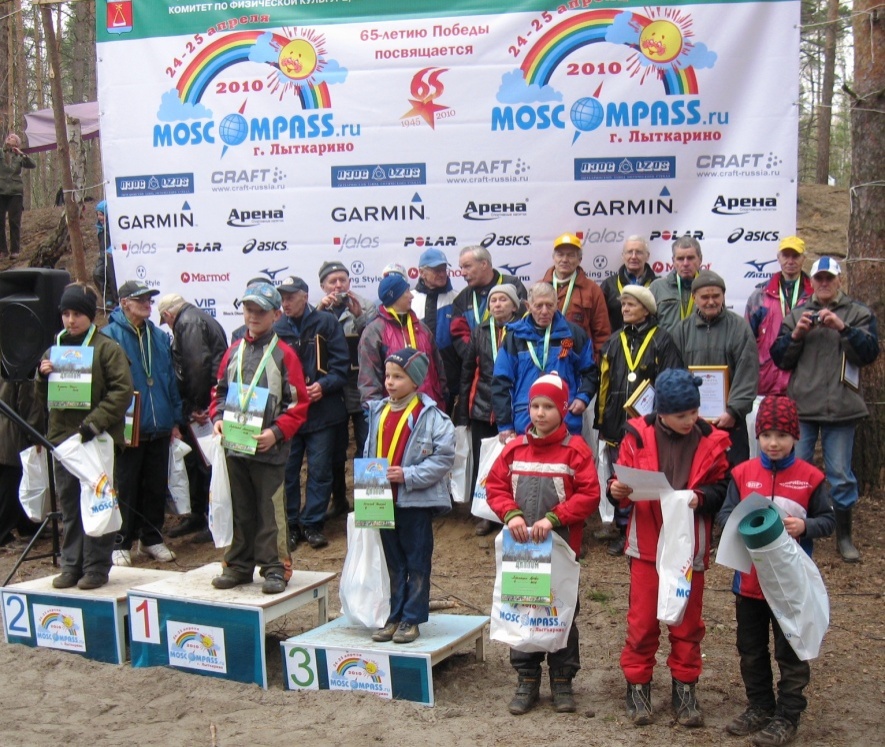 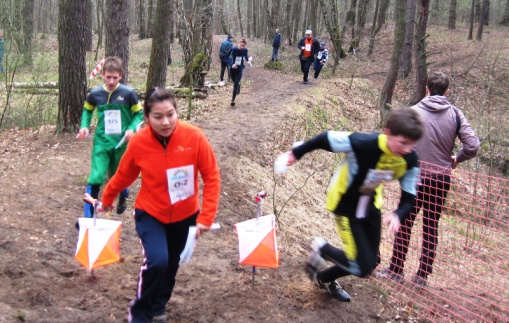 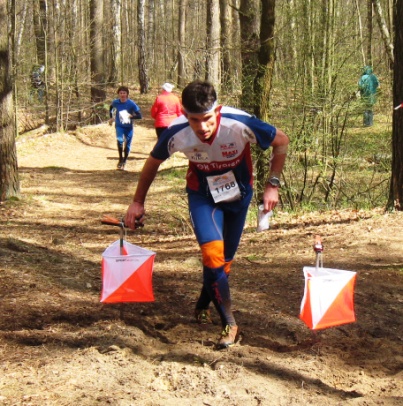 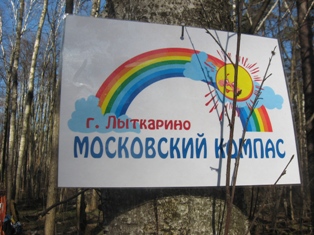 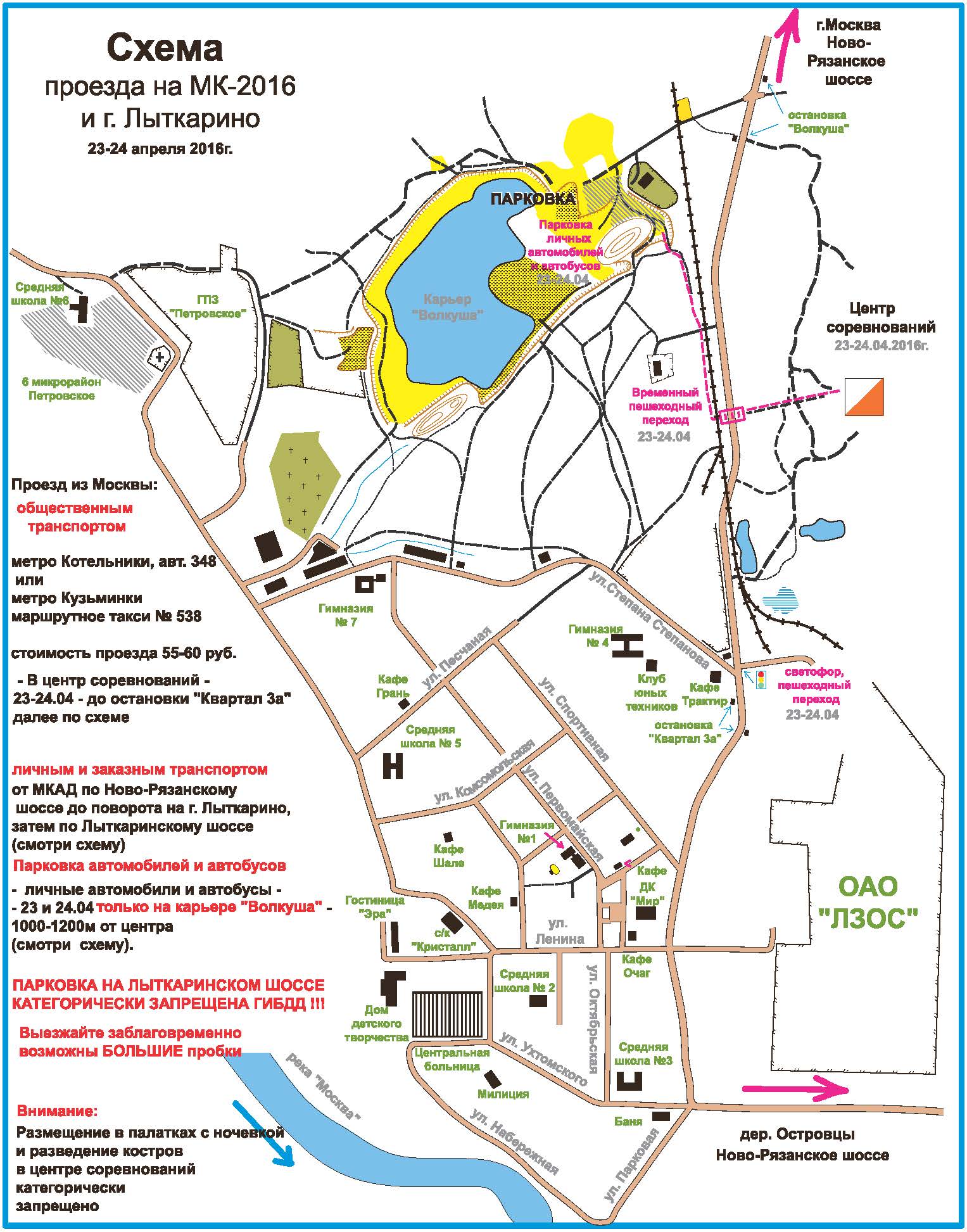 ДатаВремяПрограммаМесто23 апреля, суббота09:00 - 14:00 Регистрация команд, участниковЦентр соревнований23 апреля, суббота11:00Начало стартаЦентр соревнований23 апреля, субботаС 13:30Церемония награждения по всем группамЦентр соревнований24 апреля,воскресенье10:00Начало стартаЦентр соревнований24 апреля,воскресенье10:00-13:00 «Спортивный Лабиринт» Центр соревнований24 апреля,воскресеньеС 12:30Церемония награждения по всем группамЦентр соревнований